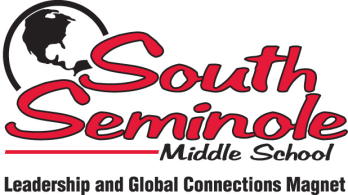 SSMS 6th Grade Pre-IB/Advanced Summer Reading Assignment Character Development Journal: As you read the novel, complete this three-column note activity to reflect on the development of the character of Phillip. In the first column is a list of quotations taken directly from the novel at different points in the story. In the second column, explain the essential idea of the quote in your own words. And finally, in the third column, write the habit shown by character(s) in the novel from The 7 Habits of Highly Effective Teens. (See the back of this worksheet to see a list of The 7 Habits of Highly Effective Teens.)EXAMPLE:“I had played there many times with Henrik and the other boys…defending Willemstad against pirates or even the British.”Page 11, Chapter 1“Then Timothy told me what he could remember from his own childhood. It wasn’t at all like mine. He’d never gone to school, and was working on a fishing boat since ten.”Pages 74-75, Chapter 10“I was starting to be less dependent on the vine rope…Timothy was trying hard to make me independent of him…leaving me alone on the cay.”Page 81, Chapter 11“For more than a week, I knew…he was making the hooks for me.”Page 94, Chapter 13“I dropped the hook and sinker overboard. In a moment…then take the hook out.”Page 96, Chapter 13“I realized then why he had to use our rope sparingly…Everyday I learned of something new that Timothy had done so we could survive.” Page 103, Chapter 14"There was so much to do I hardly knew where to start…I accomplished a lot in three days, even putting a new edge on Timothy’s knife by honing it on coral."Page 116, Chapter 16** These activities will be turned in to your Language Arts teacher during the first week of school! **The 7 Habits of Highly Effective TeensSean Covey http://www.7habits4teens.com/“The Principle of Sowing & ReapingSow a thought, and you reap an act; Sow an act, and you reap a habit; Sow a habit, and you reap a character; Sow a character, and you reap a destiny.Habit 1 BE PROACTIVEI am the force.Take responsibility for your life.Being proactive is more than taking initiative. It is accepting responsibility for our own behavior (past, present, and future) and making choices based on principles and values rather than on moods or circumstances. Proactive people are agents of change and choose not to be victims, to be reactive, or to blame others. They take an Inside-Outside Approach to creating changes.Habit 2 BEGIN WITH THE END IN MINDControl your own destiny or Someone Else Will Define your mission and goals in life.All things are created twice – first mentally, second physically. Individuals, families, teams, and organizations shape their own future by creating a mental vision and purpose for any project. They don’t just live day to day without a clear purpose in mind. They mentally identify and commit themselves to the principles, values, relationships, and purposes that matter most to them.Habit 3 PUT FIRST THINGS FIRSTWill and Won’t PowerPrioritize, and do the most important things first.Putting first things first is the second or physical creation. It is organizing and executing around mental creation (your purpose, vision, values, and most important priorities.) The main thing is to keep the main thing the main thing.Habit 4 THINK WIN-WINThe Stuff That Life Is Made Of Have an everyone-can-win attitude.Thinking win-win is a frame of mind and heart that seeks mutual benefit and is based on mutual respect in all interactions. It’s not about thinking selfishly (win-lose) or like a martyr (lose-win). In our work and family life, members think interdependently -- in terms of “we,” not “me.” Thinking win-win encourages conflict resolution and helps individuals seek mutually beneficial solutions. It’s sharing information, power, recognition, and rewards.Habit 5 SEEK FIRST TO UNDERSTAND, THEN TO BE UNDERSTOODYou Have Two Ears and one Mouth Listen to people sincerelyWhen we listen with the intent to understand others, rather than with the intent to reply, we begin true communication and relationship building. Seeking to understand takes kindness; seeking to be understood takes courage. Effectiveness lies in balancing the two.Habit 6 SYNERGIZEThe “High” WayWork together to achieve moreSynergy is about producing a third alternative – not my way, not your way, but a third way that is better than either of us would have come up with individually. Synergistic teams and families thrive on individual strengths. They go for creative cooperation.Habit 7 SHARPEN THE SAWIt’s “Me Time”Renew yourself regularlySharpening the saw is about constantly renewing ourselves in the four basic areas of life: physical, social/emotional, mental, and spiritual. It’s the habit that increases our capacity to live all the other habits of effectiveness.Reflection/Socratic questions for The Cay: These will be discussed during the first month of school. Be prepared. 1. Rank these three big ideas/essential messages in order of importance and explain why you chose that ranking.
_____ Inequality ________________________________________________________________________________________________________________________________________________________________________________________________________________________________________________________________________________________ Violence 
________________________________________________________________________________________________________________________________________________________________________________________________________________________________________________________________________________________ Change
____________________________________________________________________________________________________________________________________________________________________________________________________________________________________________________________________________________

2. State other ideas present in The Cay. ____________________________________________________________________________________________3. What do you think is the most important line of The Cay? ____________________________________________________________________________________________4. What is the most confusing line of The Cay? ____________________________________________________________________________________________5. Create a visual representation of the theme of the book. This could be an important place in the story or a new cover that captures the main idea of the book. Quotation from the Novel (Timothy)Essential Message of the QuoteHabit ShownHabit ShownHabit Shown"I true don' know, Phill-eep, but I true tinkTimothy is explaining that people are all theSeek First toSeek First tobeneath d'skin is all d'same"same inside even if not the same on theUnderstand, ThenUnderstand, Thensame inside even if not the same on theUnderstand, ThenUnderstand, Thenoutside.Be UnderstoodBe UnderstoodQuotation from the Novel  (Phillip)Essential Message of the QuoteHabit shown